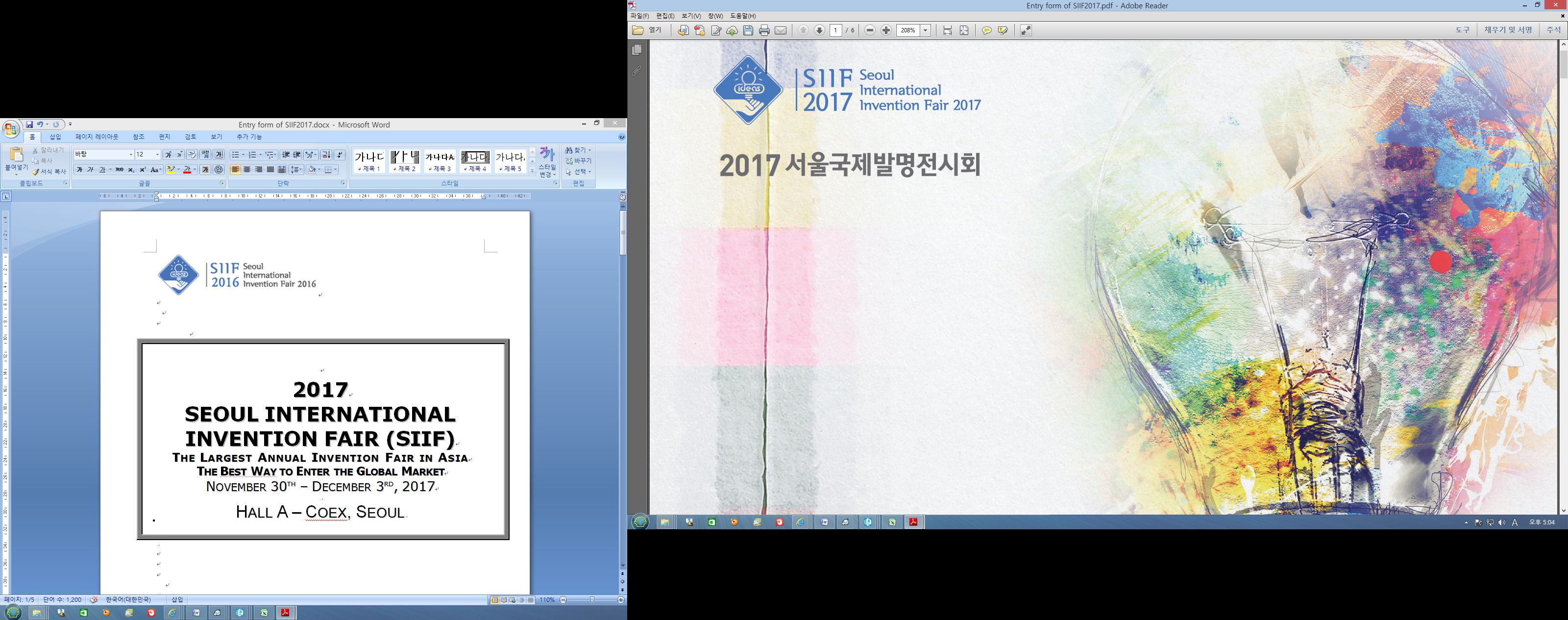 2017SEOUL INTERNATIONAL INVENTION FAIR (SIIF)The Largest Annual Invention Fair in AsiaThe  to Enter the Global MarketNovember 30th – December 3rd, 2017Hall A – Coex, Seoul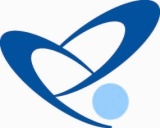 Organizer :				          		Mr. Shin Kyoung-ho			                                Mr. Clark SonTeam Manager 					                    Expert AdvisorTel.: +82 2 3459.2811			                               Tel : +82 2 3459.2842Fax: +82 2 3459.2819				                    Fax: +82 2 3459.2819E-mail: siif@kipa.org                                                         E-mail: scw@kipa.orgDeadline for submission of entries: September 15th, 20171. Applicant   2. Purpose of exhibition □ Product Advertising           □ Product Sales   □ Search For Investors □ Technology Transfer           □ Grant Licenses  3. Name of invention:..…………………………………………………………………………….※ Application or registration number:……………………………………………..…4. Description (maximum 3 lines - to be published in the official exhibition catalogue) ……………………………………………………………………………………………………………….……………………………………………………………………………………………………………………………………………………………………………………………………………………………………………… 5. Classes - Check the category of your invention  …………………………………   ※Please choose the most relevant class for your inventions if not in the above list.6. Rental of furniture and other equipmentBasic items are supplied free of charge. For additional items, please refer to the equipment rental guide at www.siif.org, and contact the organizer for reservations. Note that equipment leased during the exhibition period is subject to availability  ※ Payment should be made at the exhibition hall.7. Booth and equipment rental8. Advertisement in the official exhibition catalogThe official exhibition catalogue will contain information on the participants’ exhibits for SIIF 2017. 10,000 copies will be distributed to visitors, individual inventors, enterprises, and invention organizations all over the world.The official catalogue is 150mm × 220mm.  Choose which type of advertisement in the official catalogue you wish to use from the table below:※ Advertising template must be provided on or before September 15th, 2017.I, ……………………………………………, desire to participate in the Seoul International Invention Fair 2017, and agree to abide by the regulations attached herewith.Applicant’s signature over printed name: …………………………………………………………..Company: ………………………………………..…………….Date: ……………./…………………/2017. Payment in USD should be made by Sep. 15, 2017 to account number 349437-04-009698, CZNBKRSEXXX, Gangnamyeok Branch, Kookmin Bank■ Participation Schedule※ All displays must be brought into the exhibition hall during the installation     period and removed during the dismantling period.■ Booth rental charge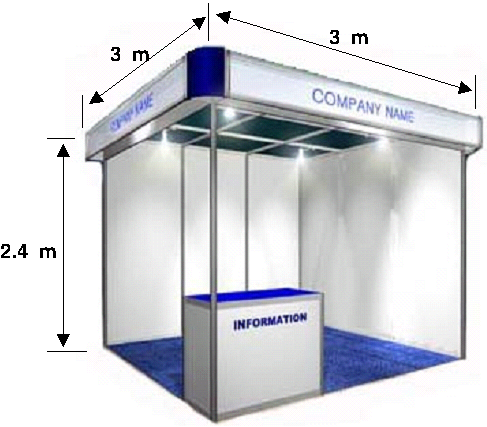  ㅇ Standard booth : US$1,430 / 9sqm     (3m x 3m x 2.4m)  ㅇ Additional space : US$450 / 3sqm      (available in 3sqm increments) ■ Booth Display ㅇ Maximum of 3 inventions are allowed      for exhibition  in one booth ㅇItems / services (supplied free of charge)  - Partition, 1 chair, 1 desk, carpeting,     1 name board, lights   - Electricity (220V, single phase, 60Hz, 1kw)  - Publicity in the Exhibition Catalogue                      - Arrangement for volunteer interpreters and tour of the city  ※ For further information on furniture and other equipment, please refer to      the extra equipment rental guide at www.siif.org■ Awards ㅇ Grand Prize  ㅇ Semi-Grand Prize  ㅇ Gold, Silver, & Bronze Awards ㅇ Special Awards (WIPO award, IFIA award, and many others will be presented)■ Other relevant information (visit www.siif.org)ㅇ Delivery and customs clearance   ㅇ Location of venue and transportation ㅇ Hotels ㅇ Arrangement for interpretersAn exhibitor may present only three inventions in one booth. Each entry form (photocopies of the form are allowed) should contain information about only one invention. Exhibitors who have inventions that are patented or with pending patents, utility models, or industrial designs may take part in the exhibition. Exhibits deemed hazardous or that would cause public inconvenience are strictly prohibited by the organizer.  Product sales will only be authorized within a special section of the exhibition. Exhibitors who wish to sell their products must indicate this on their entry form prior to participation; otherwise, selling in the exhibition’s regular sections will not be allowed. Exhibitors who wish to send their products prior to their arrival may send them to the organizer. Products not duly indicated on the entry forms are strictly prohibited. Inventions may be presented in the form of ready-made articles, prototypes, samples, photos, or texts.At least one person is required to man the booth at all times during exhibition hours. Exhibitors who wish to withdraw their inventions before the closure date will be liable for damages incurred. They will also forfeit any award presented to them. The organizer determines the most suitable means of allocating stands and reserves the right to change the size and layout of exhibition space as necessary, with or without permission from the exhibitor.The organizer will take every precaution to safeguard the exhibitor’s properties via a regular security service. Nonetheless, the organizer will not be liable for damage or loss to the exhibitor’s properties through theft, fire, accident, or similar destructive causes. The exhibitor is responsible for obtaining insurance for their respective exhibits and for the installation of special protection wherever necessary.The organizer will not be held responsible for errors in the translation or copies of the advertisements published in the official exhibition catalogue.■ Contact Information * Korean Invention Promotion Association (www.kipa.org) - Intellectual Property Promotion Department - Korea Intellectual Property Service Center 131, Teheran-ro, Gangnam-gu Seoul, Korea (zip code : 06133)  - Tel: 82-2-3459-2811 / Fax: 82-2-3459-2819 - Website: www.siif.org  / E-mail siif@kipa.orgEntry Form 1                                                  SIIF 2017 NationalityNationalityNameSurnameFirst nameCompanyPhoneFaxE-mailWebsiteAddressAMechanics / Engines / Machinery / Tools / Industrial process / MetallurgyITraffic / Transport / Car accessoriesBComputer science / Software / Electronics / Electricity Methods of CommunicationJMedical Technology / Medicine / Hygiene / CosmeticsCBuilding / Architecture / Civil Engineering /Construction / Materials / WoodworkKGraphic arts / AdvertisingDSanitation / Ventilation / HeatingLTeaching research, and pedagogical itemsESecurity / Rescue / AlarmMGames / Sport / HobbyFHouse-keeping and nutritionNInformation technologyGCommercial, Industrial, and Office equipmentOEnvironmental protectionHAgriculture / Forestry and Garden /Pet and Farm animal suppliesPOther inventions and new practicalproductsEntry Form 2                                                  SIIF 2017 ArticleArticleUnit PriceQuantityAmountRemarksBoothStandard (3m×3m×2.4m)US$1,430 / 9sqmUS$BoothAdditional spaceUS$450 / 3sqmUS$Power supply (60Hz)200V Single phase US$50 / 1KWUS$Whole dayPower supply (60Hz)380V Three phase US$50 / 1KWUS$Internet lineInternet lineUS$170 / 1lineUS$Water & drainageWater & drainageUS$170 / 1unitUS$Compressed airCompressed airUS$170 / 1unitUS$SubtotalSubtotalSubtotalSubtotalUS$Including the 10% V.A.TDiscountPayment 1 month prior to deadline: 10% DiscountPayment 1 month prior to deadline: 10% DiscountPayment 1 month prior to deadline: 10% DiscountUS$DiscountPayment 2 months prior to deadline: 20% DiscountPayment 2 months prior to deadline: 20% DiscountPayment 2 months prior to deadline: 20% DiscountUS$Total amountTotal amountTotal amountTotal amountUS$US$ClassificationColor & Page typeSizePriceCheckRemarksCover No.4Color   1 page150mm×220mmUS$1,100□Including the 10% V.A.TCover No.3& No.2Color   1 page150mm×220mmUS$ 900□Including the 10% V.A.TInside pageColor   1 page150mm×220mmUS$ 700□Including the 10% V.A.TInside pageB/W    1 page150mm×220mmUS$ 600□Including the 10% V.A.TInside pageB/W 1/2 page150mm×110mmUS$ 500□Including the 10% V.A.TInside pageB/W 1/4  page75mm×110mmUS$ 400□Including the 10% V.A.TApplication Information                          SIIF 2017Application and payment deadlineSeptember 15th, 2017September 15th, 2017※ If application is cancelledBefore Sep. 1550% Refund※ If application is cancelledAfter Sep. 15No refundInstallation periodNov.29 (Wed) 09:00 ~ 30 (Thu) 09:00Nov.29 (Wed) 09:00 ~ 30 (Thu) 09:00Dismantling periodDec. 3 (Sun) 15:00 ~ Dec. 4 (Mon) 12:00Dec. 3 (Sun) 15:00 ~ Dec. 4 (Mon) 12:00Rules and Regulations                                SIIF 2017 